St. Gregory’sPE & Sports Premium Funding2016 – 2017    updated May 2017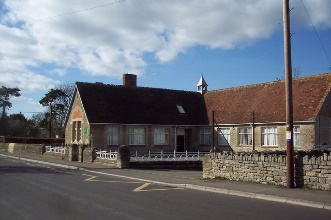 “Where learning has no limits”                                                                         At St Gregory’s our objectives are to:Engage ALL pupils in regular physical activityRaise the profile of sport / PE across the schoolIncrease confidence, knowledge and skills of ALL staff in teaching PE and sportOffer broader experiences through a range of activities and sportsIncrease participation in competitive sportThese will be done by the following:At St Gregory’s our objectives are to:Engage ALL pupils in regular physical activityRaise the profile of sport / PE across the schoolIncrease confidence, knowledge and skills of ALL staff in teaching PE and sportOffer broader experiences through a range of activities and sportsIncrease participation in competitive sportThese will be done by the following:At St Gregory’s our objectives are to:Engage ALL pupils in regular physical activityRaise the profile of sport / PE across the schoolIncrease confidence, knowledge and skills of ALL staff in teaching PE and sportOffer broader experiences through a range of activities and sportsIncrease participation in competitive sportThese will be done by the following:At St Gregory’s our objectives are to:Engage ALL pupils in regular physical activityRaise the profile of sport / PE across the schoolIncrease confidence, knowledge and skills of ALL staff in teaching PE and sportOffer broader experiences through a range of activities and sportsIncrease participation in competitive sportThese will be done by the following:At St Gregory’s our objectives are to:Engage ALL pupils in regular physical activityRaise the profile of sport / PE across the schoolIncrease confidence, knowledge and skills of ALL staff in teaching PE and sportOffer broader experiences through a range of activities and sportsIncrease participation in competitive sportThese will be done by the following:At St Gregory’s our objectives are to:Engage ALL pupils in regular physical activityRaise the profile of sport / PE across the schoolIncrease confidence, knowledge and skills of ALL staff in teaching PE and sportOffer broader experiences through a range of activities and sportsIncrease participation in competitive sportThese will be done by the following:Actions to be takenTimescaleCostEvidenceImpact / sustainability observedTo improve our outdoor learning environment, through a whole school theme approach.To embed PE into these themes and the schools learning environment.Throughout the year£125 – climbing wall£300 circus skillsChildren will show a confidence in these skills after having tried them and been given the opportunities to improve during a timescale. Children will show engagement in these activities – having a positive ‘can do’ attitude. Improved confidence was observed across all ages of children. Staff could be seen to encourage the children and through this a trust came about. Children showed evidence of challenging themselves e.g. climbing higher / juggling more balls.During the year the impact of increased confidence / trust was seen in other sporting challenges.To encourage and give children opportunities to carry out adventurous sporting activities.To have themed PE days. Ice Skating rink for January 2017.Plan Sport Activity week in summer 2017.Year 5/6 residential at PGL.Weymouth Outdoor Education Centre Trip Sailing/Climbing/Caving Year 5/6Throughout the year.£2250Children will show they are ready for challenge and have high self-esteem whilst engaging in all activities. Children will show a positive attitude towards the challenges they face.Staff will show the increased confidence and knowledge to work together to provide Sports Activity week.Improved engagement was seen across all ages of children. Staff had increased confidence whilst taking part in all challenging activities which supported the children to show a positive attitude towards all activities. The impact of previous challenging activities showed, as all children tackled the challenges faced with confidence and ease.To improve our outdoor learning.Forest School to develop the children’s understanding of the outdoors.Sensory trail to be built.To give the children the opportunity to learn outdoors, to challenge and encourage children into physical activity that may not have an enjoyment of PE at the moment.Summer 2017£1500Children will show they are engaged in physical activities. Children will gain a broader range of experiences through different activities.Children will show trust in others while on the sensory trail and team work.During a Y5/6 PGL visit the children showed improved teamwork / collaboration / trust during the sensory trail. We hope building a trail in our school setting will enable all our children to develop these areas with others. Also having an impact on the physical development of our younger children who often come into our setting rather low in their PD. Children who may not always choose to this type of activity will be encouraged by others and will want to work with their peers to achieve an end goal. To improve whole school resources for PE planning and tracking of progress.Set up planning resources on the school computer system. Having a central resource for PE planning materials.January 2017£500Staff will have the resources to provide high quality P.E lessons which will be observed. Staff will have an increased knowledge of P.E and have the tools to make assessments.Information is now available on the system and staff know who to go to for information. Assessments are to be carried out at the end of Summer Term 2017. CPD for staff through courses and being able to observe coaches coming into the school to enhance PE for the children.To appoint a sports coach to deliver high quality teaching to enhance provision for the children.To book staff training as required. To identify the sports to develop and have coaches in these areas. This will allow teaching staff to work alongside a sports specialist to enable CPD. It will build their confidence and skills to deliver high quality sports/PE.Ongoing through the year.£1000Staff will show confidence and a greater depth of knowledge whilst delivering high quality P.E lessons.Children will show they are engaged in regular physical activity. Children will show a high level of skill to be able to take part in competitive sport.Working with an external specialist had given the staff confidence to plan sessions more clearly and to understand the skills necessary to develop specific sports. Through expertise in teaching an increase in participation in competitive sport was seen in Key Stage 2, leading to success being seen at cluster school competitions / events. Increased participation in competitive sport was seen in Key Stage 2 -  79 % of Year 6 children took part competitive competitions. 72 % of Year 5 children took part in competitive sporting eventsMoving forward with PE this is something which we will continue to develop not only using external expertise but CPD within our own staff. Staff that have received CPD have implemented ideas learnt into the classroom, for example reception class now do wake n shake in their classroom. Information on assessment for CPD will continue next year due to new staff. St Gregory’s to buy into GASP SSCO provision to enable a wide range of inter school sporting activities and staff INSET opportunities provided by RT.Provides access to expertise and resources that would be otherwise unavailable. To allow children to take part in competitive sport. A greater number of children have taken part in competitive activities provided by GASP SSCO. 79 % of Year 6 children and 72 % of Year 5 children have taken part in activities provided by GASP SSCO. The profile of PE/Sport is increasing across the school and in the wider community. 